                                                                                                                                                  Gubin, 06.02.2020r.Urząd Gminy Gubin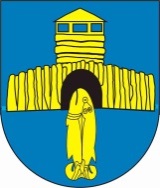                 Ul. Obrońców Pokoju 20                       66-620 GubinINFORMACJA O WYBORZE OFERTYDotyczy zamówienia: Wykonanie prac archiwistycznych w archiwum zakładowym w Urzędzie Gminy GubinDziałając na mocy art.92 ustawy z dnia 29 stycznia 2004r. Prawo zamówień publicznych (Dz. U. z 2019r. poz. 1843 tj. ze zm.) jako najkorzystniejszą ofertę w przedmiotowym postępowaniu wybrano: ofertę nr 3 – Oferta najkorzystniejsza z najniższą ceną i spełniająca warunki określone w zapytaniu ofertowymWykonawcy, którzy złożyli oferty w przedmiotowym postępowaniu:Sporządziła: W. Łakoma                                                                                                               Wójt Gminy Gubin                                                                                                              /-/ Zbigniew BarskiNr ofertyNazwa i adres WykonawcyCena1ARCH-TEKA Piotr Jagielski usługi archiwizacyjne73-222 Rzecko ul. Leśna 37.660,00 złotych2Zakład Usługowy „ESCRITOR” Waldemar Sieńko Łozina ul. Nowego Osiedla 6   55-095 Mirków14.944,00 złotych3„TYMEKS-POL” Spółka z o.o.Tymowa 112    59-330 Ścinawa7.618,00 złotych4Archiwum Serwis Spółka z o.o.Ul. Kolejowa 8A   50-065 Jordanów Śląski13.170,00 złotych